MOHAN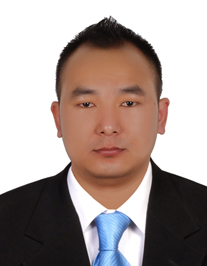 MOHAN.277323@2freemail.com  OBJECTIVE:Looking for career job in some reputable organization where long term career opportunities are available to utilizemy potential and capabilities.  WORK EXPERIENCE:Max Retail L.L.C .Senior  Cashier/ Sales AssistantMCC Dubai, UAEYear 2012-till presentResponsible for settling internal dues and handling petty cash. The cashier handles retail cash transactions. To collect all monies deposited in the drop safeTo balance all monies depositedTo deposit all monies promptly in the bankTo make petty cash payments and provide change to cashiersTo prepare cash receipts reportsPrepare journal vouchers for petty cash and cash receiptsEnsure adequate control over foreign exchangeTo issue house banks and keep adequate control over themTo prepare the related cash handling and HB agreement as per the pooled House bank policiesTo complete the task of spot check on house bank holder along with the witness by the other Finance AssociateTo maintain the currency exchange value at the system and board at the Front Desk on timely mannerReceive payment by cash, check, credit cards, vouchers, or automatic debits.Issue receipts, refunds, credits, or change due to customers.Count money in cash drawers at the beginning of shifts to ensure that amounts are correct and that there is adequate change.Greet customers entering establishments.Maintain clean and orderly checkout areas.Resolve customer complaints.Answer customers' questions, and provide information on procedures or policies.Recommend and provide advice on a wide variety of products and services.Answer telephones to provide informationMerchandisingMaintain high standards of Visual Merchandising housekeeping in term of cleanness, display and stock rotationImplement all merchandising as per the brand’s visual merchandising guidelines.Vishal MegamartCustomer AssistantTezpur, Assam, India   Year 2011-2012Product Knowledge.Excellent quality customer serviceMerchandise the stocks according to the planogram.Ensure that the floor is ready prior to the opening of the store.Excellent quality of Customer Service.100 % execution of Store Promo at the CSR level.Attend to different kinds of customer inquiries.Attend to customer complaints.Attend to telephone calls.In – charge with the paging systemEDUCATION :Metriculation  2004DonBosco Hr. Sec. School Manipur, IndiaIntermediate (I.com.) 2006Don Bosco College Manipur, IndiaBachelor 2010 (B.Com.)Saraswati Multiple Campus  Kathmandu, Nepal SKILLS/STRENGTHS:Execellent in spoken English, Hindi and Urdu and written in English.Proficient in MS Word, MS Excel and MS Power Point.Willingness to learn new things to improve and adopt.Highly Trustworthy and can work with minimal supervision.PERSONAL DETAILS:Nationality:              NepaleseDate of Birth:            September 3, 1986Gender:                      MaleMarital Status:          SingleDECLARATION:I hereby certify that all the above  information are true and correct to the best of my  knowledge and belief.